--------------------------- Imprimir este documento, preencher e assinar ------------------------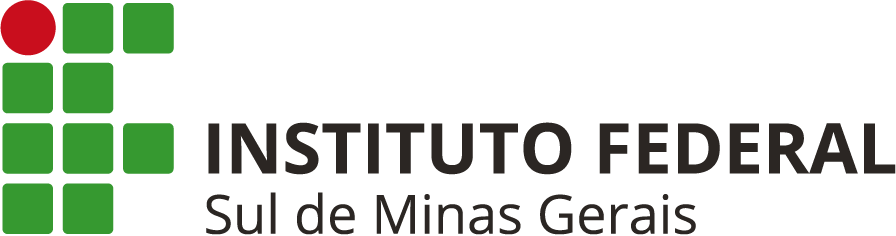 Instituto Federal de Educação, Ciência e Tecnologia do Sul de Minas Gerais - REITORIATermo de Responsabilidade - Autorização de matrículaNome do Aluno:______________________________________________________________________________________________________________________________________________________________________________________________________________________________________________________________________________________________________________________________________________________________CPF do Aluno:______.______.______-__________.______.______-__________.______.______-__________.______.______-__________.______.______-____DADOS FAMILIARESDADOS FAMILIARESDADOS FAMILIARESDADOS FAMILIARESDADOS FAMILIARESDADOS FAMILIARESNome Completo da Mãe:Nome Completo da Mãe:____________________________________________________________________________________________________________________________________________________________________________________________________________________________________________________________CPF da Mãe:CPF da Mãe:______.______.______-__________.______.______-____Celular:(____) __________-__________E-mail da Mãe:E-mail da Mãe:____________________________________________________________________________________________________________________________________________________________________________________________________________________________________________________________Nome Completo do Pai:Nome Completo do Pai:____________________________________________________________________________________________________________________________________________________________________________________________________________________________________________________________CPF do Pai:CPF do Pai:______.______.______-__________.______.______-____Celular:(____) __________-__________E-mail do Pai:E-mail do Pai:____________________________________________________________________________________________________________________________________________________________________________________________________________________________________________________________DADOS DO RESPONSÁVEL LEGAL(Caso o responsável pelo estudante menor de 18 anos não seja o pai ou a mãe)DADOS DO RESPONSÁVEL LEGAL(Caso o responsável pelo estudante menor de 18 anos não seja o pai ou a mãe)DADOS DO RESPONSÁVEL LEGAL(Caso o responsável pelo estudante menor de 18 anos não seja o pai ou a mãe)DADOS DO RESPONSÁVEL LEGAL(Caso o responsável pelo estudante menor de 18 anos não seja o pai ou a mãe)DADOS DO RESPONSÁVEL LEGAL(Caso o responsável pelo estudante menor de 18 anos não seja o pai ou a mãe)DADOS DO RESPONSÁVEL LEGAL(Caso o responsável pelo estudante menor de 18 anos não seja o pai ou a mãe)Nome Completo Resp.:Nome Completo Resp.:____________________________________________________________________________________________________________________________________________________________________________________________________________________________________________________________CPF do Responsável:CPF do Responsável:______.______.______-__________.______.______-____Celular:(____) __________-__________E-mail do Responsável:E-mail do Responsável:____________________________________________________________________________________________________________________________________________________________________________________________________________________________________________________________Parentesco do Responsável: ____________________________________________________________  Parentesco do Responsável: ____________________________________________________________  Parentesco do Responsável: ____________________________________________________________  Parentesco do Responsável: ____________________________________________________________  Parentesco do Responsável: ____________________________________________________________  Parentesco do Responsável: ____________________________________________________________  DECLARAÇÃO DE CIÊNCIADeclaro que estou ciente, na qualidade de responsável, das normas previstas nas Normas Acadêmicas do IFSULDEMINAS e que o aluno:Terá que frequentar as aulas presenciais, de acordo com o turno específico de cada curso, sendo que, para os cursos de turno integral, há possibilidade de disciplinas noturnas.Poderá, inclusive, frequentar as aulas em mais de um turno, se assim a Instituição determinar, com predominância, todavia, no turno em que estiver matriculado;  	Terá que renovar a matrícula, periodicamente, durante o período específico previsto para essa ação no Calendário Acadêmico, sob pena de ter a matrícula cancelada pela instituição.Não poderá ocupar matrículas simultâneas no mesmo campus ou em diferentes campi do IFSULDEMINAS, nas seguintes situações, independente da modalidade de ensino: em mais de um curso de graduação; em mais de um curso técnico de nível médio. Não será permitida a matrícula simultânea em mais de dois cursos.  	Diante do exposto, assumo o compromisso de seguir as normas institucionais, e peço deferimento.DECLARAÇÃO DE CIÊNCIADeclaro que estou ciente, na qualidade de responsável, das normas previstas nas Normas Acadêmicas do IFSULDEMINAS e que o aluno:Terá que frequentar as aulas presenciais, de acordo com o turno específico de cada curso, sendo que, para os cursos de turno integral, há possibilidade de disciplinas noturnas.Poderá, inclusive, frequentar as aulas em mais de um turno, se assim a Instituição determinar, com predominância, todavia, no turno em que estiver matriculado;  	Terá que renovar a matrícula, periodicamente, durante o período específico previsto para essa ação no Calendário Acadêmico, sob pena de ter a matrícula cancelada pela instituição.Não poderá ocupar matrículas simultâneas no mesmo campus ou em diferentes campi do IFSULDEMINAS, nas seguintes situações, independente da modalidade de ensino: em mais de um curso de graduação; em mais de um curso técnico de nível médio. Não será permitida a matrícula simultânea em mais de dois cursos.  	Diante do exposto, assumo o compromisso de seguir as normas institucionais, e peço deferimento.DECLARAÇÃO DE CIÊNCIADeclaro que estou ciente, na qualidade de responsável, das normas previstas nas Normas Acadêmicas do IFSULDEMINAS e que o aluno:Terá que frequentar as aulas presenciais, de acordo com o turno específico de cada curso, sendo que, para os cursos de turno integral, há possibilidade de disciplinas noturnas.Poderá, inclusive, frequentar as aulas em mais de um turno, se assim a Instituição determinar, com predominância, todavia, no turno em que estiver matriculado;  	Terá que renovar a matrícula, periodicamente, durante o período específico previsto para essa ação no Calendário Acadêmico, sob pena de ter a matrícula cancelada pela instituição.Não poderá ocupar matrículas simultâneas no mesmo campus ou em diferentes campi do IFSULDEMINAS, nas seguintes situações, independente da modalidade de ensino: em mais de um curso de graduação; em mais de um curso técnico de nível médio. Não será permitida a matrícula simultânea em mais de dois cursos.  	Diante do exposto, assumo o compromisso de seguir as normas institucionais, e peço deferimento.DECLARAÇÃO DE CIÊNCIADeclaro que estou ciente, na qualidade de responsável, das normas previstas nas Normas Acadêmicas do IFSULDEMINAS e que o aluno:Terá que frequentar as aulas presenciais, de acordo com o turno específico de cada curso, sendo que, para os cursos de turno integral, há possibilidade de disciplinas noturnas.Poderá, inclusive, frequentar as aulas em mais de um turno, se assim a Instituição determinar, com predominância, todavia, no turno em que estiver matriculado;  	Terá que renovar a matrícula, periodicamente, durante o período específico previsto para essa ação no Calendário Acadêmico, sob pena de ter a matrícula cancelada pela instituição.Não poderá ocupar matrículas simultâneas no mesmo campus ou em diferentes campi do IFSULDEMINAS, nas seguintes situações, independente da modalidade de ensino: em mais de um curso de graduação; em mais de um curso técnico de nível médio. Não será permitida a matrícula simultânea em mais de dois cursos.  	Diante do exposto, assumo o compromisso de seguir as normas institucionais, e peço deferimento.DECLARAÇÃO DE CIÊNCIADeclaro que estou ciente, na qualidade de responsável, das normas previstas nas Normas Acadêmicas do IFSULDEMINAS e que o aluno:Terá que frequentar as aulas presenciais, de acordo com o turno específico de cada curso, sendo que, para os cursos de turno integral, há possibilidade de disciplinas noturnas.Poderá, inclusive, frequentar as aulas em mais de um turno, se assim a Instituição determinar, com predominância, todavia, no turno em que estiver matriculado;  	Terá que renovar a matrícula, periodicamente, durante o período específico previsto para essa ação no Calendário Acadêmico, sob pena de ter a matrícula cancelada pela instituição.Não poderá ocupar matrículas simultâneas no mesmo campus ou em diferentes campi do IFSULDEMINAS, nas seguintes situações, independente da modalidade de ensino: em mais de um curso de graduação; em mais de um curso técnico de nível médio. Não será permitida a matrícula simultânea em mais de dois cursos.  	Diante do exposto, assumo o compromisso de seguir as normas institucionais, e peço deferimento.DECLARAÇÃO DE CIÊNCIADeclaro que estou ciente, na qualidade de responsável, das normas previstas nas Normas Acadêmicas do IFSULDEMINAS e que o aluno:Terá que frequentar as aulas presenciais, de acordo com o turno específico de cada curso, sendo que, para os cursos de turno integral, há possibilidade de disciplinas noturnas.Poderá, inclusive, frequentar as aulas em mais de um turno, se assim a Instituição determinar, com predominância, todavia, no turno em que estiver matriculado;  	Terá que renovar a matrícula, periodicamente, durante o período específico previsto para essa ação no Calendário Acadêmico, sob pena de ter a matrícula cancelada pela instituição.Não poderá ocupar matrículas simultâneas no mesmo campus ou em diferentes campi do IFSULDEMINAS, nas seguintes situações, independente da modalidade de ensino: em mais de um curso de graduação; em mais de um curso técnico de nível médio. Não será permitida a matrícula simultânea em mais de dois cursos.  	Diante do exposto, assumo o compromisso de seguir as normas institucionais, e peço deferimento.___________________________ (Cidade) _____ (UF), _____  de  ________________ de ___________. ____________________________________________________________    Assinatura do responsável (no caso de menor de idade) (assinatura/certificado digital ou à mão)___________________________ (Cidade) _____ (UF), _____  de  ________________ de ___________. ____________________________________________________________    Assinatura do responsável (no caso de menor de idade) (assinatura/certificado digital ou à mão)___________________________ (Cidade) _____ (UF), _____  de  ________________ de ___________. ____________________________________________________________    Assinatura do responsável (no caso de menor de idade) (assinatura/certificado digital ou à mão)___________________________ (Cidade) _____ (UF), _____  de  ________________ de ___________. ____________________________________________________________    Assinatura do responsável (no caso de menor de idade) (assinatura/certificado digital ou à mão)___________________________ (Cidade) _____ (UF), _____  de  ________________ de ___________. ____________________________________________________________    Assinatura do responsável (no caso de menor de idade) (assinatura/certificado digital ou à mão)___________________________ (Cidade) _____ (UF), _____  de  ________________ de ___________. ____________________________________________________________    Assinatura do responsável (no caso de menor de idade) (assinatura/certificado digital ou à mão)